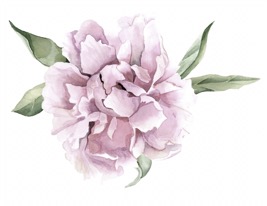 Darcy MantelTwo Infographics4 REASONS WHY ANTIQUE GARDEN IS IMPORTANT.